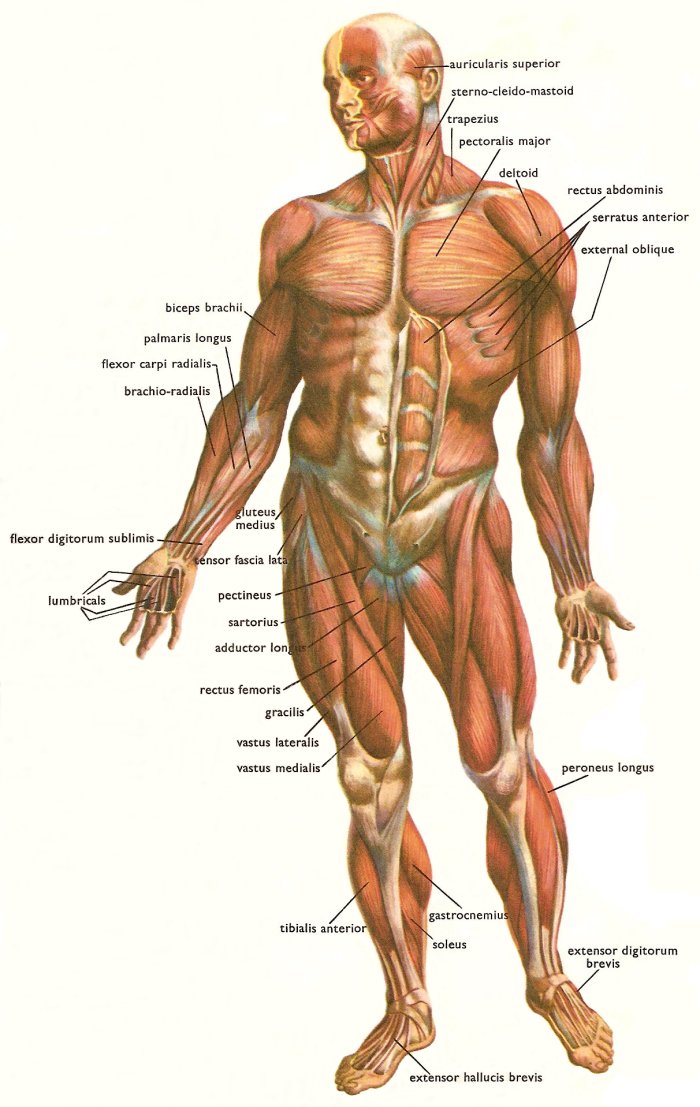 Muscles at the front of the human body
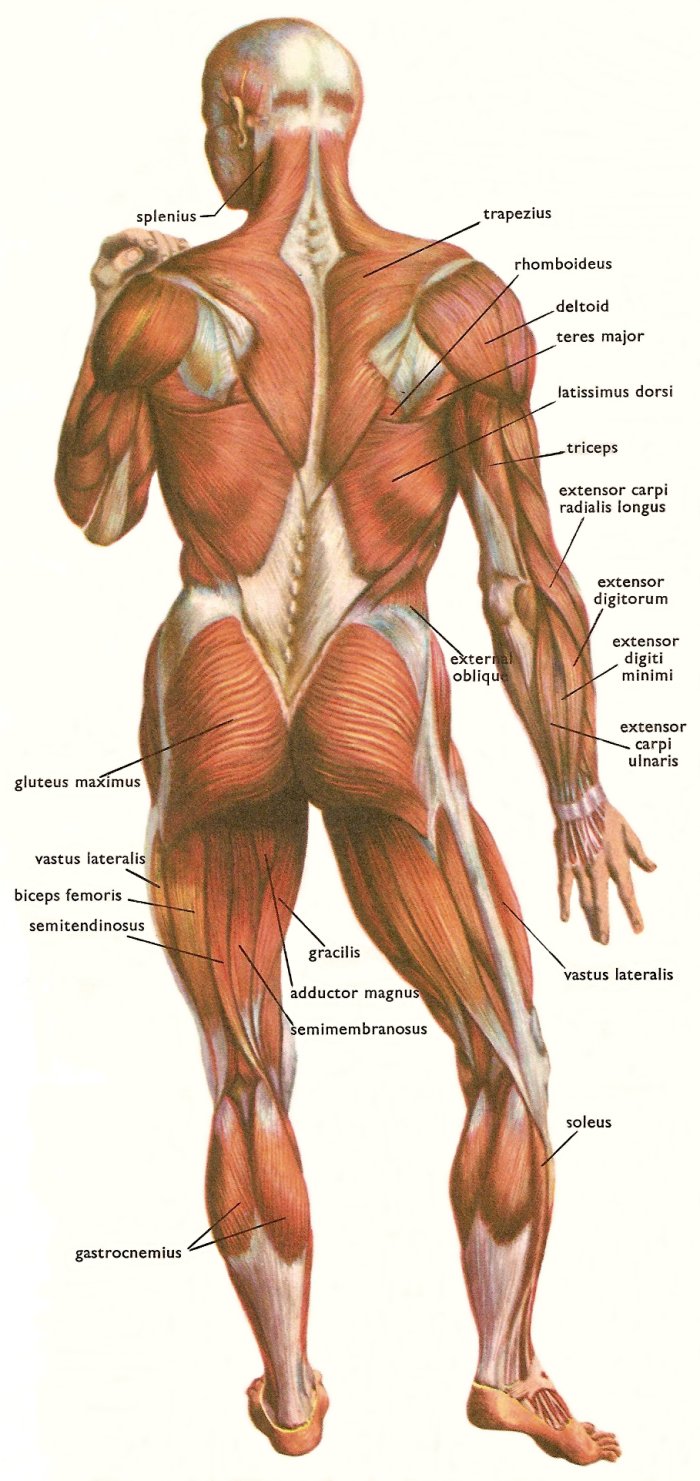 